                         Карар		                                                                                      решениеО внесении изменений в решение Советасельского поселения Верхнеяушевский сельсоветмуниципального района Федоровский районРеспублики Башкортостан «О бюджете сельскогопоселения Верхнеяушевский сельсоветмуниципального района Федоровский районРеспублики Башкортостан на 2021 год и наплановый период 2022 и 2023 годов»	Совет сельского поселения Верхнеяушевский сельсовет муниципального района Федоровский район Республики Башкортостан РЕШИЛ:1.Внести следующие изменения и дополнения в решение Совета сельского поселения Верхнеяушевский сельсовет муниципального района Федоровский район Республики Башкортостан «О бюджете сельского поселения Верхнеяушевский сельсовет муниципального района Федоровский район Республики Башкортостан на 2021 год и на плановый период 2022 и 2023 годов» от 17 декабря 2020 года № 12/83:           1.1. В пункте 1: - абзац 2 цифры 1943400,00 заменить цифрами 2460265,11; - абзац 3 цифры 1943400,00 заменить цифрами 2517600,43; - абзац 4 изложить в следующей редакции «Дефицит бюджета сельского поселения Верхнеяушевский сельсовет на 2021 год прогнозируется в сумме 57335,32 рублей»; в пункте 2: - абзац 2 цифры 1426800,00 и 1463500,00 заменить цифрами 1552582,00 и 1589247,00 соответственно; - абзац 3 цифры 1426800,00 и 1463500,00 заменить цифрами 1552582,00 и 1589247,00 соответственно.           1.2 В приложения №3 «Поступления доходов в бюджет сельского поселения Верхнеяушевский сельсовет муниципального района Федоровский район Республики Башкортостан на 2021 год  и плановый период 2022 и 2023 годов»,  приложения № 4 «Распределение бюджетных ассигнований бюджета сельского поселения Верхнеяушевский сельсовет муниципального района Федоровский район Республики Башкортостан на 2021 год и на плановый период 2022 и 2023 годов по разделам, подразделам, целевым статьям (муниципальным программам и непрограммным направлениям деятельности), группам видов расходов классификации расходов бюджетов»,   № 5 «Распределение бюджетных ассигнований бюджета сельского поселения Верхнеяушевский сельсовет муниципального района Федоровский район Республики Башкортостан на 2021 год и на плановый период 2022 и 2023 годов по целевым статьям (муниципальным программам и непрограммным направлениям деятельности), группам видов расходов классификации расходов бюджетов № 6 «Ведомственная структура расходов бюджета  сельского поселения Верхнеяушевский сельсовет муниципального района Федоровский район Республики Башкортостан на 2021 год и на плановый период 2022 и 2023 годов», согласно приложениям № 1, 2, 3, 4  к настоящему Решению.2. Контроль по исполнению настоящего решения оставляю за собой.       Глава сельского поселения	                                                                          В.Р. Дашкин	                                          БАШКОРТОСТАН РЕСПУБЛИКАҺЫНЫҢФЕДОРОВКА РАЙОНЫМУНИЦИПАЛ РАЙОНЫНЫҢҮРҒЕ  ЯУЫШ  АУЫЛ СОВЕТЫАУЫЛ БИЛӘМӘҺЕ СОВЕТЫ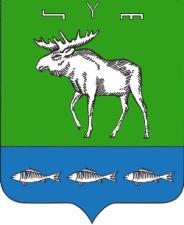   СОВЕТ  СЕЛЬСКОГО ПОСЕЛЕНИЯВЕРХНЕЯУШЕВСКИЙ СЕЛЬСОВЕТМУНИЦИПАЛЬНОГО РАЙОНАФЕДОРОВСКИЙ РАЙОН РЕСПУБЛИКИ БАШКОРТОСТАН10 гинуар  2022 й.      № 19/126            10 января  2022 г. 